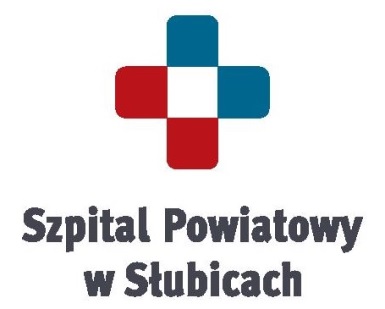 21.03.2016 r.NZOZ Szpital im. prof. Z. Religi w Słubicach Sp. z o.oUl. Nadodrzańska 669-100 SłubiceOGŁASZA KONKURSNA STANOWISKO KIEROWNIKA 
DZIAŁU MARKETINGU USŁUG MEDYCZNYCH 
W NZOZ Szpital im. prof. Z. Religi w Słubicach Sp. z o.oSzczegółowe warunki konkursu zawiera Regulamin konkursu na stanowisko Kierownika Działu Marketingu Usług Medycznych w NZOZ Szpital im. prof. Z. Religi w Słubicach Sp. z o.o. dostępny na stronie internetowej mieszczącej się pod adresem: www.szpitalslubice.pl.Od osób zainteresowanych pełnieniem funkcji Kierownika Działu Marketingu Usług Medycznych w NZOZ Szpital im. prof. Z. Religi w Słubicach Sp. z o.o oczekujemy m. in:Wykształcenia wyższego,Znajomości zagadnień z zakresu marketingu usług medycznych,Doświadczenia w pracy w zakresie marketingu;Umiejętności komunikatywnychBardzo dobrej znajomości obsługi podstawowych programów komputerowych MS WORD, EXCEL;Znajomości i obsługi programów do rozliczeń i statystyki (Esculap, Procommerce RUM);Kreatywności w działaniu i umiejętności w zarządzaniu zespołem;Systematyczności, dokładności oraz dyspozycyjności;Oferty należy składać w terminie do 04.04.2016 roku do godziny 15.00 
osobiście w Biurze Zarządu NZOZ „Szpital Powiatowy” w Słubicach Sp. z o.o.
lub przesłać na adres: NZOZ „Szpital Powiatowy” w Słubicach Sp. z o.o., ul. Nadodrzańska 6, 69-100 Słubicez dopiskiem na kopercie „Konkurs na stanowisko Kierownika Działu Marketingu Usług Medycznych”.	Informacji dodatkowych udzielają pracownicy Działu Kadr pod numerem tel. 95 758 20 71 w. 309